§574-A.  IneligibilityThe Legislature finds that when the value of a recreational use lease of forest land exceeds the value of the tree growth that can be extracted from that land on a sustained basis per acre as determined pursuant to section 576, then the land is no longer primarily used for the continuous growth of forest products.  This finding is sufficient cause to remove from taxation under this subchapter those parcels that are more valuable for recreational use and are being leased on that basis.  Therefore, notwithstanding sections 573 and 574‑B, a parcel of forest land that is leased for consideration to any person to use for recreational purposes does not qualify for taxation under this subchapter if that parcel of land exceeds 100 acres and if the consideration for that lease per acre exceeds the value of the growth that can be extracted on a sustained basis per acre as determined pursuant to section 576.  The owner of the leased parcels shall submit a copy of the lease or leases on land subject to taxation under this subchapter to the State Tax Assessor for land in the unorganized territory and to the municipal assessors for land in municipalities.  The State Tax Assessor or the municipal assessor shall determine whether the value of the lease exceeds the sustained growth value.  If the value of the lease is determined to exceed the sustained growth value, the owner of the forest land has 60 days from the date of receipt of notice of that determination to either terminate the lease, amend the lease to comply with the requirements of this section or withdraw the land covered by the lease from taxation under this subchapter.  A withdrawal pursuant to this section is subject to the provisions of section 581.  [PL 2007, c. 627, §14 (AMD).]SECTION HISTORYPL 1987, c. 755 (NEW). PL 1989, c. 508, §9 (AMD). PL 2007, c. 627, §14 (AMD). The State of Maine claims a copyright in its codified statutes. If you intend to republish this material, we require that you include the following disclaimer in your publication:All copyrights and other rights to statutory text are reserved by the State of Maine. The text included in this publication reflects changes made through the First Regular and First Special Session of the 131st Maine Legislature and is current through November 1, 2023
                    . The text is subject to change without notice. It is a version that has not been officially certified by the Secretary of State. Refer to the Maine Revised Statutes Annotated and supplements for certified text.
                The Office of the Revisor of Statutes also requests that you send us one copy of any statutory publication you may produce. Our goal is not to restrict publishing activity, but to keep track of who is publishing what, to identify any needless duplication and to preserve the State's copyright rights.PLEASE NOTE: The Revisor's Office cannot perform research for or provide legal advice or interpretation of Maine law to the public. If you need legal assistance, please contact a qualified attorney.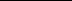 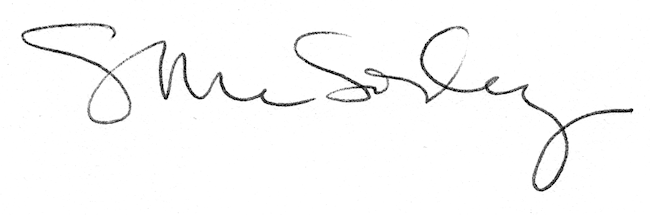 